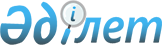 О внесении дополнений в постановление акимата Павлодарской области от 10 февраля 2014 года № 22/2 "Об утверждении Положения о государственном учреждении "Управление предпринимательства, торговли и туризма Павлодарской области"
					
			Утративший силу
			
			
		
					Постановление акимата Павлодарской области от 13 января 2015 года № 10/1. Зарегистрировано Департаментом юстиции Павлодарской области 28 января 2015 года № 4282. Утратило силу постановлением акимата Павлодарской области от 21 ноября 2017 года № 373/6 (вводится в действие по истечении десяти календарных дней после дня его первого официального опубликования)
      Сноска. Утратило силу постановлением акимата Павлодарской области от 21.11.2017 № 373/6 (вводится в действие по истечении десяти календарных дней после дня его первого официального опубликования).
      В соответствии с Законом Республики Казахстан от 23 января 2001 года "О местном государственном управлении и самоуправлении в Республике Казахстан", Законом Республики Казахстан от 1 марта 2011 года "О государственном имуществе", Указом Президента Республики Казахстан от 29 октября 2012 года № 410 "Об утверждении Типового положения государственного органа Республики Казахстан" акимат Павлодарской области ПОСТАНОВЛЯЕТ:
      1. Внести в постановление акимата Павлодарской области от 10 февраля 2014 года № 22/2 "Об утверждении Положения о государственном учреждении "Управление предпринимательства, торговли и туризма Павлодарской области" (зарегистрировано в Реестре государственной регистрации нормативных правовых актов за № 3709, опубликовано 25 февраля 2014 года в газете "Звезда Прииртышья", 25 февраля 2014 года в газете "Сарыарқа самалы") следующие дополнения:
      в Положении о государственном учреждении "Управление предпринимательства, торговли и туризма Павлодарской области", утвержденном указанным постановлением:
      пункт 20 дополнить подпунктами 25), 26), 27), 28), 29) следующего содержания:
      "25) осуществление лицензирования туроператорской деятельности в соответствии с законодательством Республики Казахстан о разрешениях и уведомлениях;
      26) организация профессиональной подготовки гида (гида-переводчика);
      27) утверждение по согласованию с уполномоченным органом плана мероприятий по развитию туристской отрасли;
      28) ведение государственного реестра туристских маршрутов и троп;
      29) ведение государственного реестра лиц, осуществляющих туристскую деятельность.".
      2. Государственному учреждению "Управление предпринимательства, торговли и туризма Павлодарской области" в установленном законодательством порядке обеспечить:
      государственную регистрацию настоящего постановления в территориальном органе юстиции;
      в течение десяти календарных дней после государственной регистрации настоящего постановления в территориальном органе юстиции направление его на официальное опубликование в средствах массовой информации и информационно-правовой системе "Әділет".
      3. Контроль за выполнением настоящего постановления возложить на первого заместителя акима области Турганова Д.Н.
      4. Настоящее постановление вводится в действие со дня его первого официального опубликования.
					© 2012. РГП на ПХВ «Институт законодательства и правовой информации Республики Казахстан» Министерства юстиции Республики Казахстан
				
      Аким области

К. Бозумбаев
